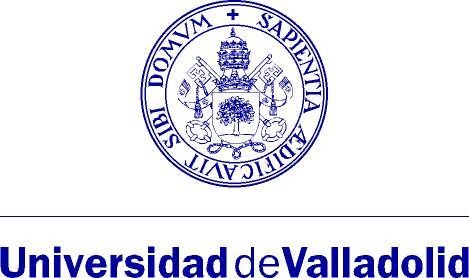 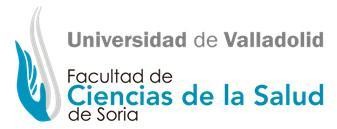 FACULTAD DE CIENCIAS DE LA SALUD DE SORIAGRADO EN FISIOTERAPIATRABAJO FIN DE GRADO[TITULO]Presentado por Tutor:Soria, a	de	de 20